به نام ایزد  دانا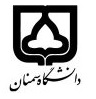 (کاربرگ طرح درس)                   تاریخ بهروز رسانی:               دانشکده     ............................                                               نیمسال اول/دوم سال تحصیلی ......بودجهبندی درس*کلاس عملی هر قبیله به صورت هفتگی برگزار میگردد.مقطع: کارشناسی□  کارشناسی ارشد□  دکتری□مقطع: کارشناسی□  کارشناسی ارشد□  دکتری□مقطع: کارشناسی□  کارشناسی ارشد□  دکتری□تعداد واحد: نظری1 عملی1تعداد واحد: نظری1 عملی1فارسی: شناسایی گیاهان مرتعی1فارسی: شناسایی گیاهان مرتعی1نام درسپیشنیازها و همنیازها:پیشنیازها و همنیازها:پیشنیازها و همنیازها:پیشنیازها و همنیازها:پیشنیازها و همنیازها:لاتین:لاتین:نام درسشماره تلفن اتاق: 5554شماره تلفن اتاق: 5554شماره تلفن اتاق: 5554شماره تلفن اتاق: 5554مدرس/مدرسین: احمد صادقی پورمدرس/مدرسین: احمد صادقی پورمدرس/مدرسین: احمد صادقی پورمدرس/مدرسین: احمد صادقی پورمنزلگاه اینترنتی:منزلگاه اینترنتی:منزلگاه اینترنتی:منزلگاه اینترنتی:a.sadeghipour@semnan.ac.irپست الکترونیکی: a.sadeghipour@semnan.ac.irپست الکترونیکی: a.sadeghipour@semnan.ac.irپست الکترونیکی: a.sadeghipour@semnan.ac.irپست الکترونیکی: برنامه تدریس در هفته و شماره کلاس: سه شنبه 5/9 تا 5/10- پنج شنبه 5/8-5/10برنامه تدریس در هفته و شماره کلاس: سه شنبه 5/9 تا 5/10- پنج شنبه 5/8-5/10برنامه تدریس در هفته و شماره کلاس: سه شنبه 5/9 تا 5/10- پنج شنبه 5/8-5/10برنامه تدریس در هفته و شماره کلاس: سه شنبه 5/9 تا 5/10- پنج شنبه 5/8-5/10برنامه تدریس در هفته و شماره کلاس: سه شنبه 5/9 تا 5/10- پنج شنبه 5/8-5/10برنامه تدریس در هفته و شماره کلاس: سه شنبه 5/9 تا 5/10- پنج شنبه 5/8-5/10برنامه تدریس در هفته و شماره کلاس: سه شنبه 5/9 تا 5/10- پنج شنبه 5/8-5/10برنامه تدریس در هفته و شماره کلاس: سه شنبه 5/9 تا 5/10- پنج شنبه 5/8-5/10اهداف درس: شناسایی و رده بندی گیاهان خانواده گندمیاناهداف درس: شناسایی و رده بندی گیاهان خانواده گندمیاناهداف درس: شناسایی و رده بندی گیاهان خانواده گندمیاناهداف درس: شناسایی و رده بندی گیاهان خانواده گندمیاناهداف درس: شناسایی و رده بندی گیاهان خانواده گندمیاناهداف درس: شناسایی و رده بندی گیاهان خانواده گندمیاناهداف درس: شناسایی و رده بندی گیاهان خانواده گندمیاناهداف درس: شناسایی و رده بندی گیاهان خانواده گندمیانامکانات آموزشی مورد نیاز: ویدئو پروژکتور- هرباریومامکانات آموزشی مورد نیاز: ویدئو پروژکتور- هرباریومامکانات آموزشی مورد نیاز: ویدئو پروژکتور- هرباریومامکانات آموزشی مورد نیاز: ویدئو پروژکتور- هرباریومامکانات آموزشی مورد نیاز: ویدئو پروژکتور- هرباریومامکانات آموزشی مورد نیاز: ویدئو پروژکتور- هرباریومامکانات آموزشی مورد نیاز: ویدئو پروژکتور- هرباریومامکانات آموزشی مورد نیاز: ویدئو پروژکتور- هرباریومامتحان پایانترمامتحان میانترمارزشیابی مستمر(کوئیز)ارزشیابی مستمر(کوئیز)فعالیتهای کلاسی و آموزشیفعالیتهای کلاسی و آموزشینحوه ارزشیابینحوه ارزشیابی65251010درصد نمرهدرصد نمرهشناسایی گیاهان مرتعی، حسین آذرنیوند، درسنامه دانشگاه تهراناصلاح و توسعه مراتع، محمد جنگجو، انتشارات جهاد دانشگاهیشناسایی گیاهان مرتعی، حسین آذرنیوند، درسنامه دانشگاه تهراناصلاح و توسعه مراتع، محمد جنگجو، انتشارات جهاد دانشگاهیشناسایی گیاهان مرتعی، حسین آذرنیوند، درسنامه دانشگاه تهراناصلاح و توسعه مراتع، محمد جنگجو، انتشارات جهاد دانشگاهیشناسایی گیاهان مرتعی، حسین آذرنیوند، درسنامه دانشگاه تهراناصلاح و توسعه مراتع، محمد جنگجو، انتشارات جهاد دانشگاهیشناسایی گیاهان مرتعی، حسین آذرنیوند، درسنامه دانشگاه تهراناصلاح و توسعه مراتع، محمد جنگجو، انتشارات جهاد دانشگاهیشناسایی گیاهان مرتعی، حسین آذرنیوند، درسنامه دانشگاه تهراناصلاح و توسعه مراتع، محمد جنگجو، انتشارات جهاد دانشگاهیمنابع و مآخذ درسمنابع و مآخذ درستوضیحاتمبحثشماره هفته آموزشیو زیرخانواده های آن  Poaceae  معرفی خانواده 1Aristideae2Arundineae3Phalarideae4Aveneae5Aeluropodeae, Agrostideae6Festuceae,7امتحان میان ترم8Bromeae9Stipeae, Meliceae10Triticeae11Clorideae, Danthonieae12Maydeae13Paniceae14Andropogoneae15Orizeae16